Alla Regione Emilia-RomagnaArea Politiche per l’AbitarePEC: politicheabitative@postacert.regione.emilia-romagna.itDICHIARAZIONE SOSTITUTIVA DI ATTO DI NOTORIETÀCHIEDEl’erogazione della terza rata a saldo del contributo pubblico, concesso con Determina Dirigenziale n. 20196/2022, di euro ______ (pari al 50% del contributo concesso AL NETTO DELLE EVENTUALI ECONOMIE).A tal fine, ai sensi dell'art. 47 del D.P.R. 445 del 28/12/2000 e consapevole delle conseguenze previste agli artt. 75 e 76 del D.P.R. medesimo, per chi attesta il falso, sotto la propria responsabilità,DICHIARAQUADRO A - Dati Generali Intervento ID PINQuA ______:QUADRO B - Dati Economici Intervento ID PINQuA ______:QUADRO C – Fasi dell’intervento ID PINQuA ______:Data __________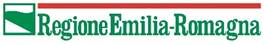 DIREZIONE GENERALE CURA DEL TERRITORIO E DELL’AMBIENTESETTORE GOVERNO E QUALITA’ DEL TERRITORIOAREA POLITICHE PER L’ABITAREPROGRAMMA INNOVATIVO NAZIONALE PER LA QUALITA'DELL'ABITARE (PINQuA)Deliberazione di Giunta Regionale n. 1635 del 5 ottobre 2022Determinazione Dirigenziale n. 20196 del 24 ottobre 2022Il sottoscritto______codice fiscale______in qualità diReferente del Programma PINQuAdel Comune di______in relazione all’intervento ID PINQuA ______ denominato ______parte integrante della proposta PINQuA ID PINQuA ______ denominata ______(a)TOTALE CONTRIBUTO PUBBLICO CONCESSO CON DETERMINA N. 20196/2022Euro1.000.000,00(b)TOTALE CONTRIBUTO GIÀ EROGATOEuro500.000,00CUP interventoDenominazione intervento IndirizzoTipologia di intervento (nuova costruzione, demolizione e costruzione, ristrutturazione, manutenzione straordinaria, ecc.)Data sottoscrizione convenzione MIMIS – ComuneSoggetto AttuatoreRUP dell’interventoDirettore dei lavori dell’interventoAppalto integrato ex art. 44 Dlgs. 36/2023 Si       NoLivello della progettazione a base di garaNumero di alloggi ERP oggetto di nuova realizzazione/recuperoNumero di alloggi ERS oggetto di nuova realizzazione/recuperoPrima Varianten.del Seconda Varianten.del Terza Varianten.del Quarta Varianten.del Intervento ID ______ - QUADRO DELLE RISORSEIntervento ID ______ - QUADRO DELLE RISORSEIntervento ID ______ - QUADRO DELLE RISORSEIntervento ID ______ - QUADRO DELLE RISORSEImporto complessivo intervento (€) da QTE a consuntivo (collaudo)Quota contributo Programma PINQuA (€)Quota contributo Regione Emilia-Romagna (€)Quota cofinanziamento locale comunale e/o altri contributi0,000,000,000,00100%Indicare % rispetto a importo complessivoIndicare % rispetto a importo complessivoIndicare % rispetto a importo complessivoABCDQUADRO TECNICO ECONOMICOQUADRO TECNICO ECONOMICOImporto di progetto a base di gara
€Importo post aggiudicazione
€Importo di 
variante n.___
€Importo 
di collaudo
€1)IMPORTO LAVORI (appalto, lavori in economia, sicurezza)2)SOMME A DISPOSIZIONE (2.1+2.2+2.3+2.4)2.1) Spese Tecniche2.2) Acquisizioni2.3) Imprevisti2.4) Altro (es. IVA)3)TOTALE GENERALE (1+2)EVENTUALI ECONOMIE DA QTE (€)Quota economie Programma PINQuA (€)Quota economie Regione Emilia-Romagna (€)Quota economie cofinanziamento locale comunale e/o altri contributi (€)(A) – (D) = _____0,000,000,00Da progetto esecutivoConsuntivoData inizio lavoriData fine lavoriData collaudoIl Referente del Programma PINQuA____________________(firmato digitalmente)Elenco documentazione obbligatoria allegata (salvo la documentazione trasmessa con le precedenti richieste di erogazione)Elenco documentazione obbligatoria allegata (salvo la documentazione trasmessa con le precedenti richieste di erogazione)Perizie di variante approvate (se presenti)Verbale di ultimazione dei lavori, certificato sia dal Direttore dei lavori che dal RUP1Atto di collaudo o certificato di regolare esecuzione1Atto dirigenziale che approva l’atto di collaudo o certificato di regolare esecuzioneScheda di sintesi del progetto di Housing socialeINFORMAZIONI RELATIVE AL REFERENTE DEL PROGRAMMA PINQUAINFORMAZIONI RELATIVE AL REFERENTE DEL PROGRAMMA PINQUANOME/COGNOMETELEFONO/CELL.E-MAIL